Школьный лагерь «Маленькая страна»15 июня. «День тринадцатый. Путешествие в пожарную часть»15 июня в нашем лагере - День пожарной  безопасности. На утренней линейке ребята приняли участие в викторине «Огонь -друг или враг?» Повторили правила пожарной безопасности , вспомнили алгоритм действий при пожаре. После завтрака отдыхающие пришкольного лагеря побывали на экскурсии в   Нижегородском учебном центре федеральной противопожарной  службы МЧС, где познакомились с профессией пожарного.Сотрудники учебного центра  рассказали ребятам о специфике своей нелегкой службы.Во время экскурсии пожарные продемонстрировали новейшую технику, которая находится у них на вооружении. Дети  с живым интересом рассматривали автомобильный транспорт  костюмы, которые используют в работе пожарные.Спасатели также познакомили юных гостей с инструментом, используемым в работе и продемонстрировали его в действии.В завершение встречи сотрудники центра рассказали ребятам о разных чрезвычайных ситуациях и напомнили алгоритм действий.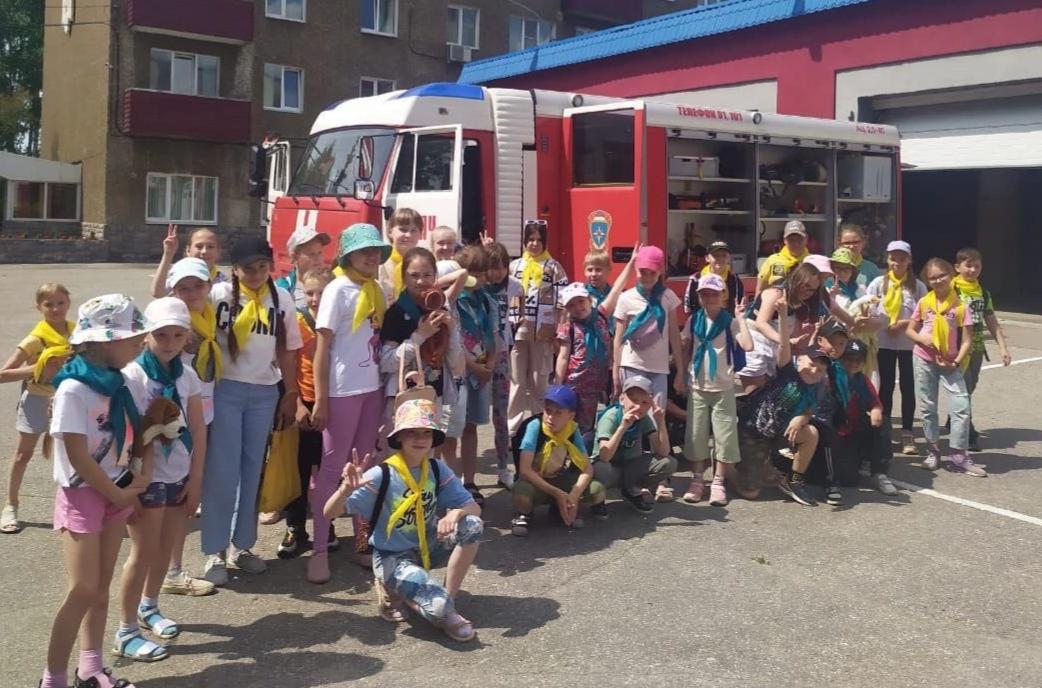 